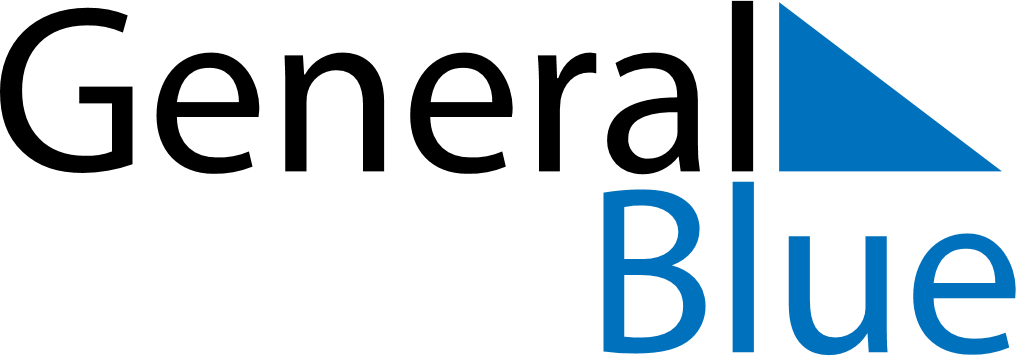 May 2024May 2024May 2024May 2024May 2024May 2024Uzda, Minsk, BelarusUzda, Minsk, BelarusUzda, Minsk, BelarusUzda, Minsk, BelarusUzda, Minsk, BelarusUzda, Minsk, BelarusSunday Monday Tuesday Wednesday Thursday Friday Saturday 1 2 3 4 Sunrise: 5:36 AM Sunset: 8:40 PM Daylight: 15 hours and 4 minutes. Sunrise: 5:34 AM Sunset: 8:42 PM Daylight: 15 hours and 7 minutes. Sunrise: 5:32 AM Sunset: 8:43 PM Daylight: 15 hours and 11 minutes. Sunrise: 5:30 AM Sunset: 8:45 PM Daylight: 15 hours and 15 minutes. 5 6 7 8 9 10 11 Sunrise: 5:28 AM Sunset: 8:47 PM Daylight: 15 hours and 19 minutes. Sunrise: 5:26 AM Sunset: 8:49 PM Daylight: 15 hours and 22 minutes. Sunrise: 5:24 AM Sunset: 8:50 PM Daylight: 15 hours and 26 minutes. Sunrise: 5:22 AM Sunset: 8:52 PM Daylight: 15 hours and 30 minutes. Sunrise: 5:20 AM Sunset: 8:54 PM Daylight: 15 hours and 33 minutes. Sunrise: 5:18 AM Sunset: 8:56 PM Daylight: 15 hours and 37 minutes. Sunrise: 5:17 AM Sunset: 8:57 PM Daylight: 15 hours and 40 minutes. 12 13 14 15 16 17 18 Sunrise: 5:15 AM Sunset: 8:59 PM Daylight: 15 hours and 44 minutes. Sunrise: 5:13 AM Sunset: 9:01 PM Daylight: 15 hours and 47 minutes. Sunrise: 5:12 AM Sunset: 9:02 PM Daylight: 15 hours and 50 minutes. Sunrise: 5:10 AM Sunset: 9:04 PM Daylight: 15 hours and 54 minutes. Sunrise: 5:08 AM Sunset: 9:06 PM Daylight: 15 hours and 57 minutes. Sunrise: 5:07 AM Sunset: 9:07 PM Daylight: 16 hours and 0 minutes. Sunrise: 5:05 AM Sunset: 9:09 PM Daylight: 16 hours and 3 minutes. 19 20 21 22 23 24 25 Sunrise: 5:04 AM Sunset: 9:10 PM Daylight: 16 hours and 6 minutes. Sunrise: 5:02 AM Sunset: 9:12 PM Daylight: 16 hours and 9 minutes. Sunrise: 5:01 AM Sunset: 9:14 PM Daylight: 16 hours and 12 minutes. Sunrise: 5:00 AM Sunset: 9:15 PM Daylight: 16 hours and 15 minutes. Sunrise: 4:58 AM Sunset: 9:17 PM Daylight: 16 hours and 18 minutes. Sunrise: 4:57 AM Sunset: 9:18 PM Daylight: 16 hours and 21 minutes. Sunrise: 4:56 AM Sunset: 9:19 PM Daylight: 16 hours and 23 minutes. 26 27 28 29 30 31 Sunrise: 4:55 AM Sunset: 9:21 PM Daylight: 16 hours and 26 minutes. Sunrise: 4:53 AM Sunset: 9:22 PM Daylight: 16 hours and 28 minutes. Sunrise: 4:52 AM Sunset: 9:24 PM Daylight: 16 hours and 31 minutes. Sunrise: 4:51 AM Sunset: 9:25 PM Daylight: 16 hours and 33 minutes. Sunrise: 4:50 AM Sunset: 9:26 PM Daylight: 16 hours and 36 minutes. Sunrise: 4:49 AM Sunset: 9:27 PM Daylight: 16 hours and 38 minutes. 